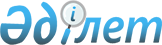 О внесении изменений и дополнения в приказ Министра экономики и бюджетного планирования Республики Казахстан от 24 декабря 2004 года N 168 "Об утверждении структуры специфики экономической классификации расходов бюджета"
					
			Утративший силу
			
			
		
					Приказ Министра экономики и бюджетного планирования Республики Казахстан от 27 сентября 2007 года N 176. Зарегистрирован в Министерстве юстиции Республики Казахстан 22 октября 2007 года N 4971. Утратил силу приказом и.о. Министра экономики и бюджетного планирования Республики Казахстан от 22 декабря 2008 года № 265



      



Сноска. Утратил силу 


 приказом 


 и.о. Министра экономики и бюджетного планирования РК от 22.12.2008 № 265 (вводится в действие с 01.01.2009).




      ПРИКАЗЫВАЮ

:




      1. Внести в приказ Министра экономики и бюджетного планирования Республики Казахстан от 24 декабря 2004 года 
 N 168 
 "Об утверждении структуры специфики экономической классификации расходов бюджета" (зарегистрированный в Реестре государственной регистрации нормативных правовых актов за N 3310, с изменениями и дополнениями, внесенными приказами Министра экономики и бюджетного планирования Республики Казахстан от 12 мая 2005 года 
 N 69 
 - зарегистрированный в Реестре государственной регистрации нормативных правовых актов за N 3662, и.о. Министра экономики и бюджетного планирования Республики Казахстан от 17 января 2006 года 
 N 1 
 - зарегистрированный в Реестре государственной регистрации нормативных правовых актов за N 4039, Заместителя Премьер-Министра Республики Казахстан - Министра экономики и бюджетного планирования Республики Казахстан от 15 августа 2006 года  
 N 118 
 - зарегистрированный в Реестре государственной регистрации нормативных правовых актов за N 4353, Заместителя Премьер-Министра Республики Казахстан - Министра экономики и бюджетного планирования Республики Казахстан от 30 апреля 2007 года 
 N 77 
 - зарегистрированный в Реестре государственной регистрации нормативных правовых актов за N 4684), Заместителя Премьер-Министра Республики Казахстан - Министра экономики и бюджетного планирования Республики Казахстан от 5 июля 2007 года 
 N 121 
 - зарегистрированный в Реестре государственной регистрации нормативных правовых актов за N 4810), следующие изменения и дополнение:



      в 
 структуре 
 специфики экономической классификации расходов бюджета Республики Казахстан, утвержденной указанным приказом:



      в подклассе 110 "Заработная плата":



      по специфике 111 "Основная заработная плата":



      в графе "Перечень затрат":



      слова "статьи 72 Закона Республики Казахстан "О труде в Республике Казахстан"" заменить словами "статьи 131 Кодекса Республики Казахстан "Трудовой кодекс Республики Казахстан"";



      по специфике 112 "Дополнительные денежные выплаты":



      в графе "Перечень затрат":



      слова "сверхурочной работы, работы в праздничные и выходные дни согласно статьи 73



Закона Республики Казахстан "О труде в Республике Казахстан"" заменить словами "сверхурочной работы, работы в ночное время, в праздничные и выходные дни согласно статьям 127, 128 и 129 Кодекса Республики Казахстан "Трудовой кодекс Республики Казахстан"";



      по специфике 113 "Компенсационные выплаты":



      в графе "Перечень затрат":



      после слов "выходное пособие государственным служащим;" дополнить словами "единовременное выходное пособие при отставке судей;";



      слова "Компенсация в размере среднемесячной заработной платы, согласно пункту 2 статьи 27 Закона Республики Казахстан "О труде в Республике Казахстан"" заменить словами "Компенсационные выплаты в связи с потерей работы согласно статьи 157 Кодекса Республики Казахстан "Трудовой кодекс Республики Казахстан"";



      в подклассе 140 "Приобретение услуг и работ":



      по специфике 146 "Содержание, обслуживание, текущий ремонт зданий, помещений, ремонт оборудования и других основных средств":



      в графе "Определение" слова "стоимость за единицу которых не превышает 40-кратный месячный расчетный показатель и со сроком службы менее одного года," исключить.




      2. Департаменту методологии, оценки эффективности и функционального анализа (М. Бурангалиева) совместно с Юридическим управлением (Д. Ешимова) обеспечить государственную регистрацию настоящего приказа в Министерстве юстиции Республики Казахстан.




      3. Настоящий приказ вводится в действие со дня его государственной регистрации.


      Министр


					© 2012. РГП на ПХВ «Институт законодательства и правовой информации Республики Казахстан» Министерства юстиции Республики Казахстан
				